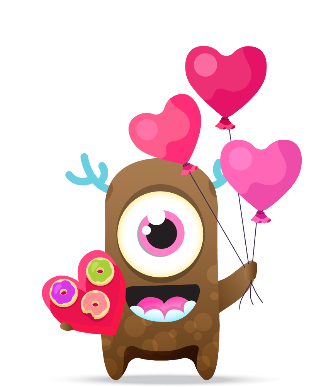 Zin van de dag: 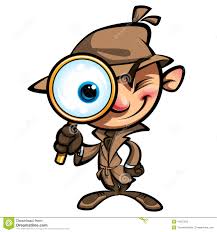 Kun je de getallen in het rooster plaatsen?           10, 36, 89 en 100                                             2. Over welke getallen gaat het?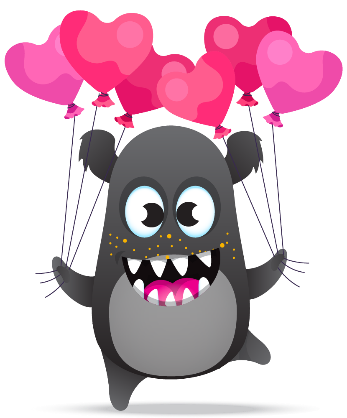 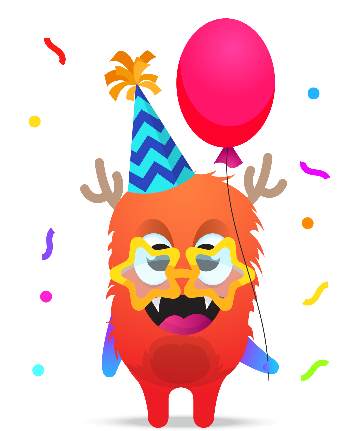 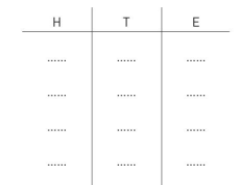 Oefening in de kijker